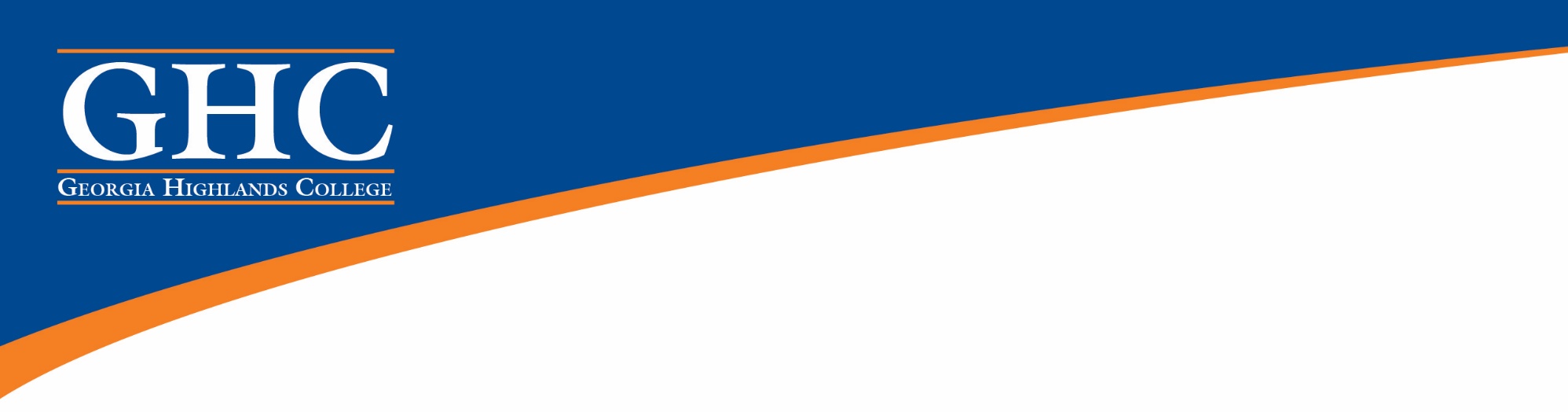                                                                                                                                                                                        OPTIONAL DEPT NAME                                                                                                  	OPTIONAL CAMPUS LOCATIONOPTIONAL RM #/PHONE #/WEB URL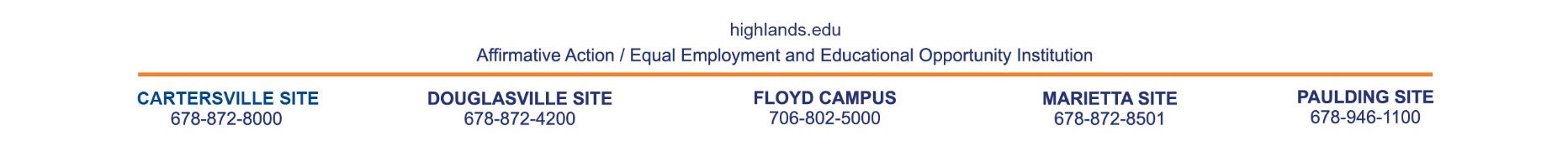 